Сумська міська радаVIІІ СКЛИКАННЯ XII СЕСІЯРІШЕННЯвід 27 жовтня 2021 року № 2194-МРм. СумиРозглянувши звернення громадянина (вхід. № 887084 від 24.06.2021 управління «ЦНАП у м. Суми»), надані документи, відповідно до статей 12, 118 Земельного кодексу України, статті 50 Закону України «Про землеустрій», частини четвертої статті 15 Закону України «Про доступ до публічної інформації», враховуючи протокол засідання постійної комісії з питань архітектури, містобудування, регулювання земельних відносин, природокористування та екології Сумської міської ради від 16.09.2021 № 34, керуючись пунктом 34 частини першої статті 26 Закону України «Про місцеве самоврядування в Україні», Сумська міська рада ВИРІШИЛА:   Відмовити Гончарову Іллі Вікторовичу в наданні дозволу на розроблення проекту землеустрою щодо відведення земельної ділянки у власність за адресою: м. Суми, просп. Козацький, 65 відповідно до наданого графічного матеріалу, орієнтовною площею 0,1000 га для будівництва і обслуговування жилого будинку, господарських будівель і споруд (присадибна ділянка), у зв’язку з невідповідністю місця розташування об’єкта вимогам нормативно-правових актів, а саме: рішенням Червоненської сільської ради народних депутатів Сумського району Сумської області від 23.12.1993 зазначена земельна ділянка передана у приватну власність іншій особі.Сумський міський голова                                                             Олександр ЛИСЕНКОВиконавець: Клименко Юрій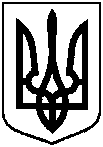 Про відмову Гончарову Іллі Вікторовичу в наданні дозволу на розроблення проекту землеустрою щодо відведення земельної ділянки у власність за адресою: м. Суми,                    просп. Козацький, 65, орієнтовною площею 0,1000 га